Deployment of SSRS Reports in CRM D365.Use existing solution or create a new oneSolution name = SalesFix_08252018SPublisher = OFS (mandatory)Version =1.0.0.0Add changed components or modified Reports(RDL)Open solution - Navigate to Reports tab (left pane)NEW – Report Type - Existing file (browse the Rdl file which is built after a change in Visual studio).Choose,Categories = Sales ReportRelated Record Types = Event Logs or Field Tickets etc.Display In /Reports area = Forms for related recordsPublish customizationsTo Launch the REPORTGoTo – Sales – Event Logs- Run Report- Choose  ‘Cementing EventLog’/’Fracturing-Acidizing EvtLog’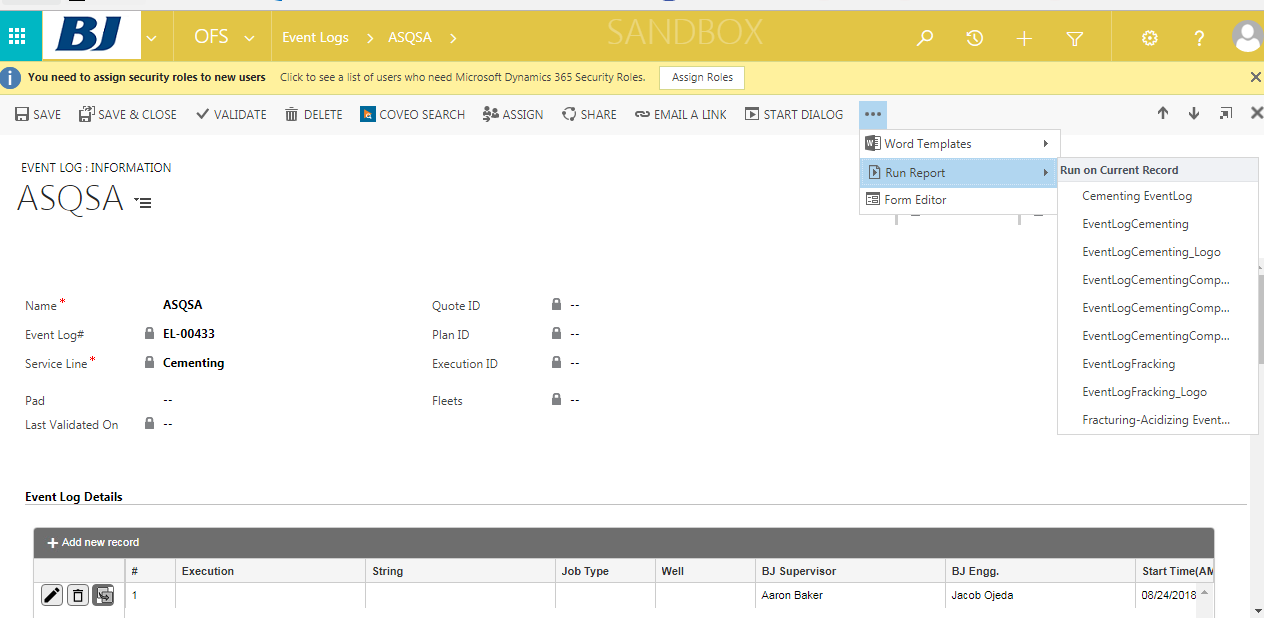  ADD Existing (from default solution) – Components /reports from Default solution will be listed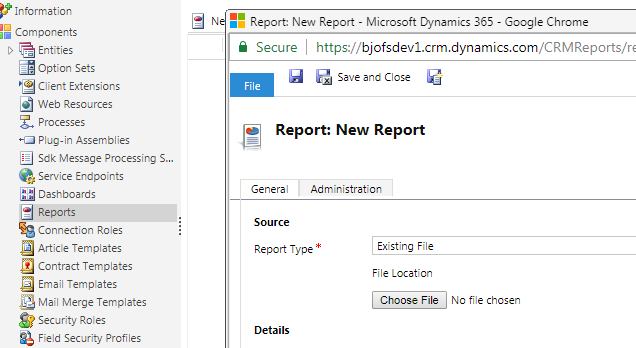 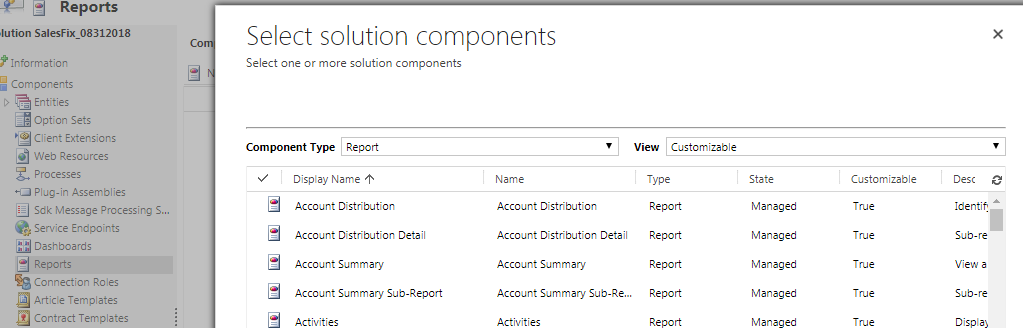 